Международный центр творческого развития «Арт-Птица»Свидетельство о регистрации СМИ ЭЛ № ФС 77 – 78798 выдано Федеральной службой по надзору в сфере связи, информационных технологий и массовых коммуникаций «Роскомнадзор»адрес: город Тобольск; сайт: www.art-ptica.ru; эл.почта: ap.konkurs@yandex.ru Протокол:II Международный конкурс академического, декоративного и скульптурного портрета  «Образ»20.12.2021                                                                                                                        Г. Тобольск Организатор конкурса: СМИ «Международный центр творческого развития «Арт Птица» (Свидетельство о регистрации ЭЛ № ФС 77 – 78798).Место проведения конкурса: интернет–портал «Арт Птица»: https://www.art-ptica.ru/Состав Жюри:Председатель: Коробчинская П.И., организатор конкурсных проектов СМИ «Арт Птица», искусствовед, преподаватель высшей квалификационной категории, Член Международного Союза педагогов-художников, Член Профессионального союза художников России, Член Евразийского художественного союза и Международного музейного фонда.Члены жюри: Монич Е.И., учредитель, главный редактор СМИ «Арт Птица», г. Тобольск;Климов Ю.А. член СХ России, преподаватель высшей квалификационной категории МАУ ДО «ДШИ имени А.А.Алябьева» города Тобольска;Абрамова Е.С., преподаватель высшей квалификационной категории, руководитель студии «Колорит» г.Москва; Нурзангалиева Э.В., преподаватель высшей категории Творческой студии «Мастер кисти», г.Москва;Беркутова Н.И., преподаватель Школы искусств, г.Нур-Султан (Астана), Казахстан;Кузнецова О.А., преподаватель высшей квалификационной категории МАУ ДО «ДШИ имени А.А.Алябьева» города Тобольска;Зарегистрировано 67 работ. Дополнительное решение оргкомитета от 21.12.2021: Внести в протокол следующие изменения: Добавить данные Чертовой М.Ю. в номинацию «Графический портрет».По итогам дополнительного совещания присудить Чертовой М.Ю. звание Лауреата I степени. Список победителей конкурса: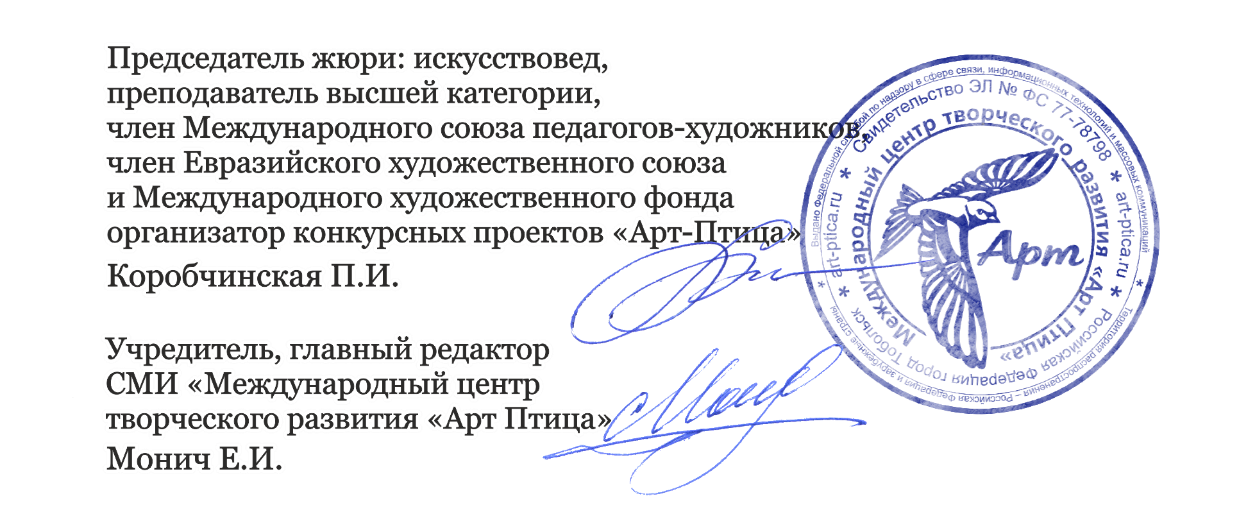 №ФИ участника ВозрастНазвание работыКуратор, учреждениеМесто НоминацияНоминацияЖивописьЖивописьЖивописьЖивопись5-6 лет5-6 лет5-6 лет5-6 летМартынова Виктория5Папа, который любит есть суп 	Преподаватель Колодина Виктория Юрьевна 	Волшебная палитра Центр культуры им. Г.В.Калиниченко 	Московская область,город НогинскДИПЛОМ ЛАУРЕАТА II СТЕПЕНИ7-8 лет7-8 лет7-8 лет7-8 летТатаренкова Таисия8Мамочка 	Преподаватель Лебеденко Анна Владимировна 	ГБОУ СОШ 58 	Крым г. СевастопольДИПЛОМ ЛАУРЕАТА I СТЕПЕНИ9-10 лет9-10 лет9-10 лет9-10 летЛагутко Ксения9Моя мамочкапреподаватель Усачева Галина ПавловнаМуниципальное Бюджетное Образовательное Учреждение Дополнительного Образования «Детская Художественная Школа №14 им. А. А. Леонова»пгт. Тисуль,  Кемеровская обл.ДИПЛОМ ЛАУРЕАТА II СТЕПЕНИТатаренкова Дарья 10Петр 1 	Гук Ирина Владимировна преподаватель 	ГБОУ СОШ 58 	Крым г СевастопольДИПЛОМ ЛАУРЕАТА I СТЕПЕНИ11-12 лет11-12 лет11-12 лет11-12 летАфанасенко Маргарита12Русский народный портрет преподаватель Наборщикова Наталия СергеевнаМуниципальное Бюджетное Учреждение Дополнительного образования «Городищенская школа искусств»Россия, Город ВолгоградДИПЛОМ ЛАУРЕАТА III СТЕПЕНИВолкова София12«Мой Пушкин! Мой поэт!» 	преподаватель Серёгина Людмила Анатольевна 	МАУДО «Дши №3» Нижневартовска 	ХМАО-ЮГРА, г. НижневартовскДИПЛОМ ЛАУРЕАТА I СТЕПЕНИИсламгалиева Алина12«Не жалею, не зову, не плачу...» 	преподаватель Серёгина Людмила Анатольевна 	МАУДО «Дши №3» Нижневартовска 	ХМАО-ЮГРА, г. НижневартовскПОБЕДИТЕЛЬ В НОМИНАЦИИ Карпова Мария12Портрет дамы преподаватель Наборщикова Наталия СергеевнаМуниципальное Бюджетное Учреждение Дополнительного образования «Городищенская школа искусств»Россия, Город ВолгоградДИПЛОМ ЛАУРЕАТА III СТЕПЕНИКирикова Дарья12«Портрет Фриды Кало» 	преподаватель Серёгина Людмила Анатольевна 	МАУДО «Дши №3» Нижневартовска 	ХМАО-ЮГРА, г. НижневартовскДИПЛОМ ЛАУРЕАТА II СТЕПЕНИЧалова Виктория11Моя сестра Преподаватель   Тощенкова Елена Владимировна Муниципальное бюджетное учреждение дополнительного образования«Детская школа искусств № 11 города Астрахани»город АстраханьДИПЛОМ ЗА I МЕСТОЧучеланова София12Усталый шахтерпреподаватель Усачева Галина ПавловнаМуниципальное Бюджетное Образовательное Учреждение Дополнительного Образования «Детская Художественная Школа №14 им. А. А. Леонова»ДИПЛОМ ЛАУРЕАТА I СТЕПЕНИ13-14 лет13-14 лет13-14 лет13-14 летБелая София13«Виктору Цою посвящается» 	преподаватель Серёгина Людмила Анатольевна 	МАУДО «Дши №3» Нижневартовска 	ХМАО-ЮГРА, г. НижневартовскДИПЛОМ ЛАУРЕАТА I СТЕПЕНИБаймухамбетова Лейла 13 лет «Сапфир» Преподаватель   Тощенкова Елена Владимировна Муниципальное бюджетное учреждение дополнительного образования«Детская школа искусств № 11 города Астрахани»ДИПЛОМ ЛАУРЕАТА I СТЕПЕНИЗырянова Юлия 13Портрет мамы 	Чертова Марина Юрьевна 	МБУ ДО ДХШ г.Новоалександровска 	СТАВРОПОЛЬСКИЙ КРАЙ, НОВОАЛЕКСАНДРОВСКИЙ РАЙОН, КАРМАЛИНОВСКАЯДИПЛОМ ЗА III МЕСТО ДИПЛОМ ЗА II МЕСТОКажанова София13«Посвящается Майе Плисецкой» 	преподаватель Серёгина Людмила Анатольевна 	МАУДО «Дши №3» Нижневартовска 	ХМАО-ЮГРА, г. НижневартовскДИПЛОМ ЗА III МЕСТОМаксимюк Анна13«Вот оно-счастье» 	преподаватель Серёгина Людмила Анатольевна 	МАУДО «Дши №3» Нижневартовска 	ХМАО-ЮГРА, г. НижневартовскДИПЛОМ ЛАУРЕАТА III СТЕПЕНИМаскайкина Анастасия13Портрет мамы 	преподаватель Кондаурова Анна Михайловна 	МБУ ДО Детская школа искусств г. Медногорска 	Оренбургская область, г. МедногорскДИПЛОМ ЗА II МЕСТОМурзакова Александра13«Прогулка» 	преподаватель Серёгина Людмила Анатольевна 	МАУДО «Дши №3» Нижневартовска 	ХМАО-ЮГРА, г. НижневартовскДИПЛОМ ЗА I МЕСТОПескова Марина13Tiger's Year	 	МБОУ СОШ №93 	Кемеровская обл., г. НовокузнецкДИПЛОМ ЗА I МЕСТОСоколова Кира13Девушкапреподаватель Панова Елена Александровна Муниципальное учреждение дополнительного образования Детская школа искусств им. Е.М.Стомпелева г. Ярославля.ДИПЛОМ ЛАУРЕАТА II СТЕПЕНИСтеблецова Софья 13«Автопортрет»преподаватель Филатова Марианна Григорьевна МБУДО ДШИ №15 «ДЕТСКАЯ ШКОЛА ИСКУССТВ № 15»Красноярский край, город КрасноярскДИПЛОМ ЛАУРЕАТА II СТЕПЕНИТетерева Ульяна13Автопортретпреподаватель Наборщикова Наталия СергеевнаМуниципальное Бюджетное Учреждение Дополнительного образования «Городищенская школа искусств»Россия, Город ВолгоградДИПЛОМ ЗА III МЕСТОТикунова Владислава 14Портрет мамы 	Чертова Марина Юрьевна 	Кубанский государственный университет 	СТАВРОПОЛЬСКИЙ КРАЙ, НОВОАЛЕКСАНДРОВСКИЙ РАЙОН, КАРМАЛИНОВСКАЯДИПЛОМ ЛАУРЕАТА II СТЕПЕНИУхова Кристина,14«Девушка с веером» преподаватель Панова Елена АлександровнаМуниципальное учреждение дополнительного образования Детская школа искусств им. Е.М.Стомпелева города Ярославля.Ярославль, РоссияДИПЛОМ ЛАУРЕАТА I СТЕПЕНИХорикова Мария13«Портрет Сони» преподаватель Филатова Марианна Григорьевна МБУДО ДШИ №15 «ДЕТСКАЯ ШКОЛА ИСКУССТВ № 15»Красноярский край, город КрасноярскДИПЛОМ ЛАУРЕАТА I СТЕПЕНИ15-16 лет15-16 лет15-16 лет15-16 летРуденко Артем15«Японская девушка с фонарями»преподаватель Панова Елена АлександровнаМуниципальное учреждение дополнительного образования Детская школа искусств им. Е.М.Стомпелева города Ярославля.Ярославль, РоссияДИПЛОМ ЗА III МЕСТОШибакова Екатерина 16Величество Осень 	 	МБУ ДО «ДШИ им. А. М Кузьмина» 	Город МегионДИПЛОМ ЛАУРЕАТА I СТЕПЕНИБез возрастаБез возрастаБез возрастаБез возрастаАнтипина КсенияПортрет мамы 	преподаватель Кондаурова Анна Михайловна 	МБУ ДО Детская школа искусств г. Медногорска 	Оренбургская область, г. МедногорскДИПЛОМ ЛАУРЕАТА II СТЕПЕНИДаровая АлександраМоя бабушка 	Анна Михайловна Кондаурова 	МБУ ДО Детская школа искусств г. Медногорска 	Оренбургская область, г. МедногорскДИПЛОМ ЛАУРЕАТА I СТЕПЕНИВзрослые Взрослые Взрослые Взрослые Оксана Викторовна ФилипповаПортрет Ольги 	Оксана Викторовна Филиппова, педагог 	Муниципальное учреждение культуры «Центр культурного развития «Юбилейный» Орехово-Зуевского городского округа Московской области 	Московская область, город ДрезнаДИПЛОМ ЛАУРЕАТА III СТЕПЕНИСерёгина Людмила Анатольевна«Современник» 	преподаватель 	МАУДО «Дши №3» Нижневартовска 	ХМАО-ЮГРА, г. НижневартовскДИПЛОМ ЛАУРЕАТА II СТЕПЕНИУсачева Галина ПавловнаПортрет в стиле 30-х годов Муниципальное Бюджетное Образовательное Учреждение Дополнительного Образования «Детская Художественная Школа №14 им. А. А. Леонова»ДИПЛОМ ЛАУРЕАТА I СТЕПЕНИУсачева Галина ПавловнаАвгуст. Автопортрет Муниципальное Бюджетное Образовательное Учреждение Дополнительного Образования «Детская Художественная Школа №14 им. А. А. Леонова»ДИПЛОМ ЛАУРЕАТА I СТЕПЕНИУсачева Галина ПавловнаАвтопортрет Муниципальное Бюджетное Образовательное Учреждение Дополнительного Образования «Детская Художественная Школа №14 им. А. А. Леонова»ДИПЛОМ ЛАУРЕАТА I СТЕПЕНИУсачева Галина ПавловнаПортрет Жана Вальжана (В. Гюго «Отверженные»)Муниципальное Бюджетное Образовательное Учреждение Дополнительного Образования «Детская Художественная Школа №14 им. А. А. Леонова»ДИПЛОМ ЛАУРЕАТА I СТЕПЕНИХазеева ГульсумЮлия Пересильд актриса наша соотечественница побывавшая в Космосе.ДИПЛОМ ЛАУРЕАТА II СТЕПЕНИЩеблыкина Наталья Сергеевна«Настёна» 	МКУ ДО «Слободская ДШИ им. А.Г.Яковлева» 	Воронежская область, Бобровский р-н, с. СлободаДИПЛОМ ЛАУРЕАТА I СТЕПЕНИНоминацияНоминацияГрафикаГрафикаГрафикаГрафика11-12 лет11-12 лет11-12 лет11-12 летБаязитова Анжелика12«Я и мой мир»преподаватель Осипчук Наталья Владимировна МБУ ДО «Детская художественная школа»город Верхняя Пышма Свердловская областьДИПЛОМ ЛАУРЕАТА I СТЕПЕНИМихеева Мария12Девушка индианка 	преподаватель Архипова Татьяна Дмитриевна 	ДХШ №1 имени П.П. Чистякова 	Свердловская область, г. ЕкатеринбургДИПЛОМ ЗА I МЕСТО13-14 лет13-14 лет13-14 лет13-14 летБиккинин Алмаз14Портрет мамы 	преподаватель Кондаурова Анна Михайловна 	МБУ ДО Детская школа искусств г. Медногорска 	Оренбургская область, г. МедногорскДИПЛОМ ЗА II МЕСТОЕльчанинова Екатерина14Портрет мамы 	Преподаватель Клецкина Юлия Михайловна 	Муниципальное бюджетное учреждение дополнительного образования «Городищеская школа искусств» 	Волгоградская область, р.п. ГородищеДИПЛОМ ЗА I МЕСТОИгнатьева Алевтина14Портрет мамы 	преподаватель Кондаурова Анна Михайловна 	МБУ ДО Детская школа искусств г. Медногорска 	Оренбургская область, г. МедногорскДИПЛОМ ЗА II МЕСТОМильцина Кира14Портрет мамы 	преподаватель Кондаурова Анна Михайловна 	МБУ ДО Детская школа искусств г. Медногорска 	Оренбургская область, г. МедногорскДИПЛОМ ЗА III МЕСТОТитова Полина13«Стилизованный автопортрет» преподаватель Осипчук Наталья Владимировна МБУ ДО «Детская художественная школа»город Верхняя Пышма Свердловская областьДИПЛОМ ЛАУРЕАТА III СТЕПЕНИТюрикова Полина14«Счастье»Учитель ИЗО Полонянкина Людмила ЮрьевнаМуниципальное общеобразовательное учреждение «Школа № 35»Город ПрокопьевскДИПЛОМ ЛАУРЕАТА I СТЕПЕНИ15-16 лет15-16 лет15-16 лет15-16 летАкимова Ульяна15«Образ Апреля из сказки 12 месяцев» 	Преподаватель Щеблыкина Наталья Сергеевна 	МКУ ДО «Слободская ДШИ им. А.Г.Яковлева» 	Воронежская область, Бобровский р-н, с. СлободаПОБЕДИТЕЛЬ В НОМИНАЦИИЖуравлева Татьяна15Клоун 	педагог дополнительного образования Ядричева Наталья Евгеньевна 	Государственное бюджетное учреждение дополнительного образования Костромской области «Дворец творчества» 	Костромская область, город КостромаДИПЛОМ ЛАУРЕАТА I СТЕПЕНИВзрослые Взрослые Взрослые Взрослые Белза Леся Ивановна«Тома» 	Художник 	Россия, Республика Крым, СудакДИПЛОМ ЛАУРЕАТА I СТЕПЕНИБорисова Анна Викторовна«Аленка» 	педагог дополнительного образования 	МБОУДО «ДПЦ «Содружество» изостудия ДПК «Полет» 	Калужская область, г. КалугаДИПЛОМ ЛАУРЕАТА I СТЕПЕНИДемина Наталья ГеннадьевнаОжидание 	преподаватель 	МБУ ДО ДХШ им.И.П.Тимошенко 	Самарская обл. г.СызраньДИПЛОМ ЛАУРЕАТА I СТЕПЕНИНиколаева Елена ВалерьевнаПортрет коллеги 	преподаватель 	МАУ ДО «Детская школа искусств» 	Свердловская область, город КрасноуральскДИПЛОМ ЛАУРЕАТА II СТЕПЕНИЧертова Марина ЮрьевнаЖенский портрет 	преподаватель МБУ ДО ДХШ г.Новоалександровска 	МБУ ДО ДХШ г.Новоалександровска 	Ставрпольский край г.НовоалександровскДИПЛОМ ЛАУРЕАТА I СТЕПЕНИНоминацияНоминацияСкульптурный портретСкульптурный портретСкульптурный портретСкульптурный портрет7-8 лет7-8 лет7-8 лет7-8 летАкулова Валерия7Мама-Ангел 	Преподаватель Клецкина Юлия Михайловна 	Муниципальное бюджетное учреждение дополнительного образования «Городищеская школа искусств» 	Волгоградская область, р.п. ГородищеДИПЛОМ ЗА I МЕСТОВиногорова Даша8Лиса Патрикеевна 	педагог: Майсейчик Наталья Васильевна 	МОАУ ДО ЦРТДЮ»Радуга» 	Кировская область, город КировДИПЛОМ ЛАУРЕАТА I СТЕПЕНИЛопатина Есения7Совушка Сова 	педагог: Майсейчик Наталья Васильевна 	МОАУ ДО ЦРТДЮ»Радуга» 	Кировская область, город КировДИПЛОМ ЛАУРЕАТА III СТЕПЕНИПодчезерцева Василиса7Автопортрет 	Преподаватель Клецкина Юлия Михайловна 	Муниципальное бюджетное учреждение дополнительного образования «Городищеская школа искусств» 	Волгоградская область, р.п. ГородищеДИПЛОМ ЗА I МЕСТОПопцова Виктория8Царевна-Лягушка 	педагог: Майсейчик Наталья Васильевна 	МОАУ ДО ЦРТДЮ»Радуга» 	Кировская область, город КировДИПЛОМ ЛАУРЕАТА II СТЕПЕНИ9-10 лет9-10 лет9-10 лет9-10 летСавченко Анастасия9Образ Девочки-Единорога 	Преподаватель Клецкина Юлия Михайловна 	Муниципальное бюджетное учреждение дополнительного образования «Городищеская школа искусств» 	Волгоградская область, р.п. ГородищеДИПЛОМ ЗА I МЕСТОШирокова Олеся9Лиса 	педагог: Майсейчик Наталья Васильевна 	МОАУ ДО ЦРТДЮ»Радуга» 	Кировская область, город КировДИПЛОМ ЛАУРЕАТА I СТЕПЕНИДекоративный портретДекоративный портретДекоративный портрет5-6 лет5-6 лет5-6 лет5-6 летНазарова Анна5Портрет Осени 	преподаватель Колодина Виктория Юрьевна 	Центр культуры им.Г.В.Калиниченко 	Московская область, город НогинскДИПЛОМ ЛАУРЕАТА I СТЕПЕНИ7-8 лет7-8 лет7-8 летВладыка Арсений 7«Осень пирата. Последний зуб, как последний лист»  	Колодина Виктория Юрьевна 	Центр культуры имени Г.В. Калиниченко 	Московская область, город НогинскДИПЛОМ ЛАУРЕАТА II СТЕПЕНИЯнголь Эвелина7Маска осени 	Преподаватель Колодина Виктория Юрьевна 	Центр им. ГВ Калиниченко 	НогинскДИПЛОМ ЗА I МЕСТО9-10 лет9-10 лет9-10 летКиргеева Екатерина10«Муза» 	преподаватель Серёгина Людмила Анатольевна 	МАУДО «Дши №3» Нижневартовска 	ХМАО-ЮГРА, г. НижневартовскДИПЛОМ ЛАУРЕАТА III СТЕПЕНИ11-12 лет11-12 лет11-12 лет11-12 летКонстантинова Анастасия11«Краски моей души» 	преподаватель Серёгина Людмила Анатольевна 	МАУДО «Дши №3» Нижневартовска 	ХМАО-ЮГРА, г. НижневартовскДИПЛОМ ЛАУРЕАТА I СТЕПЕНИ15-16 лет15-16 лет15-16 лет15-16 летНосенко Елизавета15«Декоративный портрет»преподаватель Осипчук Наталья Владимировна МБУ ДО «Детская художественная школа»город Верхняя Пышма Свердловская областьДИПЛОМ ЛАУРЕАТА II СТЕПЕНИФилипова Анна15«Стилизованный портрет в стиле баухаус» преподаватель Осипчук Наталья Владимировна МБУ ДО «Детская художественная школа»город Верхняя Пышма Свердловская областьДИПЛОМ ЛАУРЕАТА I СТЕПЕНИВзрослые Взрослые Взрослые Взрослые Осипчук Наталья Вадимировна«Декоративный портрет» преподаватель Осипчук Наталья Владимировна МБУ ДО «Детская художественная школа»город Верхняя Пышма Свердловская областьДИПЛОМ ЛАУРЕАТА I СТЕПЕНИ